УТВЕРЖДАЮПриказ директора колледжа от 25.05.2021 г. № 119/1РАБОЧАЯ ПРОГРАММа УЧЕБНОЙ ДИСЦИПЛИНЫ ОП.05 «ОХРАНА ТРУДА»программа подготовки квалифицированных рабочих, служащих среднего профессионального образованияпо профессии 13.01.10 Электромонтер по ремонту и обслуживанию электрооборудования (по отраслям)2021 г. СОДЕРЖАНИЕ1. паспорт  РАБОЧЕЙ ПРОГРАММЫ УЧЕБНОЙ ДИСЦИПЛИНЫ
ОП.05 Охрана труда1.1.Область применения  рабочей программы Рабочая программа учебной дисциплины является частью ППКРС  программы подготовки квалифицированных рабочих и служащих (далее - ППКРС)  разработана в соответствии с ФГОС по профессии 13.01.10 Электромонтер по ремонту и обслуживанию электрооборудования  (по  отраслям).Рабочая программа учебной дисциплины может быть использована в дополнительном профессиональном образовании (в программах повышения квалификации и переподготовки) и профессиональной подготовке по профессиям  рабочих.1.2.Место учебной дисциплины в структуре основной профессиональной образовательной программы: общепрофессиональный цикл.1.3.Цели и задачи учебной дисциплины – требования к результатам освоения дисциплиныВ результате освоения учебной дисциплины обучающийся должен уметь:оценивать состояние техники безопасности на производственном объектепользоваться средствами индивидуальной и групповой защитыприменять безопасные приемы труда на территории организации и в  производственных помещениях.использовать экобиозащитную и противопожарную техникуопределять и проводить анализ травмоопасных  и вредных факторов в сфере профессиональной деятельностисоблюдать правила безопасности труда, производственной санитарии и пожарной безопасности В результате освоения учебной дисциплины обучающийся должен знать:виды и правила проведения инструктажей по охране  трудавозможные опасные и вредные факторы и средства защитыдействие токсичных веществ на организм человеказаконодательство в области охраны трудамеры предупреждения пожаров и взрывов нормативные документы по охране труда и здоровья, основы профгигиены,    профсанитарии и пожаробезопасности.общие требования безопасности на территории организации и в производственных  помещениях.основные источники воздействия на окружающую средуосновные причины возникновения  пожаров и взрывов особенности обеспечения безопасных условий труда на производстве правовые и организационные  основы охраны труда на предприятии, систему мер по безопасной эксплуатации опасных производственных объектов и снижению вредного воздействия на окружающую среду,профилактические мероприятия по технике безопасности и производственной санитарииправа и обязанности работников в области охраны труда.правила безопасностной эксплуатации устьановок и аппаратов.правила и нормы охраны труда, техники безопасности, личной и производственной  санитарии и противопожарной защиты.предельно допустимые концентрации (ПДК) и индивидуальные средства защитыпринципы прогнозирования развития событий  и оценки последствий при техногенных чрезвычайных ситуациях и стихийных явлениях.средства и методы повышения безопасности технических средств и технологических процессов.В результате изучения дисциплины обучающийся должен обладать следующими общими и профессиональными компетенциями:ОК 1. Понимать сущность и социальную значимость своей будущей профессии, проявлять к ней устойчивый интерес.ОК 2. Организовывать собственную деятельность, исходя из цели и способов её достижения, определённых руководителем.  .ОК 3. Анализировать рабочую ситуацию, осуществлять текущий и итоговый контроль, оценку и коррекцию собственной деятельности, нести ответственность  за езультаты своей работы.ОК 4. Осуществлять поиск информации, необходимой для эффективного выполнения профессиональных задач.ОК 5. Использовать информационно-коммуникационные технологии в профессиональной деятельности.ОК 6. Работать в команде, эффективно общаться с коллегами, руководством,клиентами.ОК 7.  Исполнять воинскую обязанность, в том числе с применением полученных, профессиональных знаний ( для юношей)ПК 1.1.Выполнять слесарную обработку, пригонку и пайку деталей и узлов различной сложности в процессе сборки .ПК 1.2.Изготовлять приспособления для сборки и ремонта..ПК 1.3. Выявлять и устранять дефекты во время эксплуатации оборудования и при проверке его в процессе ремонта.ПК 1.4 Составлять дефектные ведомости на ремонт электрооборудования.ПК 2.1 Принимать в эксплуатацию отремонтированное оборудование и включать его в работу.ПК 2.2 Производить испытания и пробный пуск машин под наблюдением инженерно- технического персонала.ПК 2.3. Настраивать и регулировать контрольно- измерительные приборы и инструменты.ПК 3.1 Проводить плановые и внеочередные осмотры электрооборудования.ПК 3.2 Производить техническое обслуживание электрооборудования согласно технологическим картам. ПК 3.3 Выполнять замену электрооборудования, не подлежащего ремонту, в случае обнаружения его неисправностей.1.4.Количество часов на освоение  рабочей программы учебной дисциплины:            максимальной учебной нагрузки обучающегося -  51 час,             в том числе: обязательной аудиторной учебной нагрузки обучающегося  34  час;самостоятельной работы обучающегося   17 часов.2. СТРУКТУРА И СОДЕРЖАНИЕ УЧЕБНОЙ ДИСЦИПЛИНЫ ОХРАНА ТРУДА.2.1. Объем учебной дисциплины и виды учебной работы2.2. Тематический план и содержание учебной дисциплины 3. условия реализации УЧЕБНОЙ дисциплины3.1. Требования к минимальному материально-техническому обеспечению	Реализация учебной дисциплины требует наличия учебного кабинета «Охраны труда»     Оборудование учебного кабинета:посадочные места по количеству обучающихся;рабочее место преподавателя.учебно-планирующая документация, комплект учебно-наглядных пособий «Охрана труда»,рекомендуемые учебники, дидактический материал, раздаточный материал.   Технические средства обучения:компьютер с лицензионным программным обеспечением на рабочем месте  преподавателя  с выходом в Internetмультимедийный проектор3.2. Информационное обеспечение обученияПеречень рекомендуемых учебных изданий, Интернет-ресурсов, дополнительной литературыОсновные источники::1. Вольхин С.Н, Петрова М.С, Петров С.В. Охрана труда на производстве и в учебном процессе. - Издательство: Альфа-Пресс, 2012.Дополнительные источники::	1.Конституция Российской Федерации.2.Трудовой кодекс Российской Федерации.3.Федеральный закон Российской Федерации от 17 июля 1999 года № 181-ФЗ «Об основах охраны труда в Российской Федерации».4.СанПин 2.2.2.\2.4.1340-03 Гигиенические требования к видеодисплейным терминалам, персональным электронно-вычислительным машинам и организации работы5.Безопасность и охрана труда, Издательство: Омега-Л 2015.6.Охрана труда. Универсальный справочник (+ CD-ROM) Издательство: АБАК, 2009.7.Охрана труда. Обеспечение прав работников. Серия: Закон и общество Издательство: Омега-Л. 2013.8. Раздорожный А.А. Охрана труда и производственная безопасность.- Издательство: Экзамен,2012- 512с9.Пособие по пожарной безопасности. – М.: Изд-во НЦ ЭНАС, 2012. Интернет-источники:1. wvvw. ohranatruda.ru. 2. www.tehdoc.ru3. portal-ot.saratov.ru/resursi.php?type24. tipb.ucoz.m/dir/rossijskaja_gazeta_ohrana_truda/223-1 -0-2015. www.ohrana.truda.ru/index.php?module=articles&act=show&c=2&id6. www.safcvvork.ru/about/7987. www.consultant.ru/popular/tkrf/14_44.html4. Контроль и оценка результатов освоения УЧЕБНОЙ Дисциплины	Контроль и оценка результатов освоения учебной дисциплины осуществляется преподавателем в процессе проведения практических занятий и лабораторных работ, тестирования, а также выполнения обучающимися индивидуальных заданий, проектов, исследований.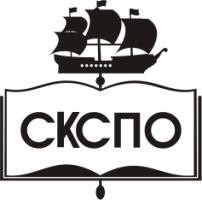 государственное автономное профессиональное образовательное учреждение Самарской области«Самарский колледж сервиса производственного оборудования имени Героя Российской ФедерацииЕ.В. Золотухина»стрПАСПОРТ   Рабочей  ПРОГРАММЫ УЧЕБНОЙ  ДИСЦИПЛИНЫ4СТРУКТУРА и содержание  УЧЕБНОЙ ДИСЦИПЛИНЫ5условия  реализации  учебной дисциплины10Контроль и оценка результатов Освоения учебной дисциплины11Вид учебной работыКоличество часов Максимальная учебная нагрузка (всего)51Обязательная аудиторная учебная нагрузка (всего), в том числе:34Самостоятельная работа обучающегося (всего), в том числе:17Итоговая аттестация в форме дифференцированного зачетаИтоговая аттестация в форме дифференцированного зачетаНаименование разделов и темСодержание учебного материала, лабораторные работы и практические занятия, самостоятельная работа обучающихсяОбъем часовУровень освоения1234Тема 1Основные понятия и  правовая основа охраны трудаСодержание  учебного материала6Тема 1Основные понятия и  правовая основа охраны трудаОсновные принципы правового регулирования трудовых отношений, основные термины и определения, понятие рабочего времени, режим рабочего времени, особенности регулирования труда отдельных категорий работников, дисциплина труда и трудовой распорядок, надзор и контроль за соблюдением трудового законодательства.22Тема 1Основные понятия и  правовая основа охраны трудаПрактические занятия2Тема 1Основные понятия и  правовая основа охраны трудаСоставления глоссария. 2Тема 1Основные понятия и  правовая основа охраны трудаСамостоятельная работа2Тема 1Основные понятия и  правовая основа охраны трудаИзучение особенностей регулирования труда работников в возрасте до 18 лет2Тема 2.Производственный травматизм и профессиональные заболеванияСодержание  учебного материала6Тема 2.Производственный травматизм и профессиональные заболеванияКлассификация опасных и вредных  производственных факторов и причин травматизма, методы изучения причин производственного травматизма и профессиональных заболеваний, несчастный случай на производстве, расследование несчастных случаев, первоочередные меры, применяемые в связи с несчастным случаем, порядок расследования несчастного случая, порядок оформления акта о несчастном случае, возмещение вреда, обязательное социальное страхование от несчастных случаев.22Тема 2.Производственный травматизм и профессиональные заболеванияПрактические занятия2Тема 2.Производственный травматизм и профессиональные заболеванияСоставить таблицу факторы и причины травматизма. Выписать из Положения о расследовании и учете несчастных случаев на производстве порядок расследования и порядок оформления акта при несчастном случае. 2Тема 2.Производственный травматизм и профессиональные заболеванияСамостоятельная работа2Тема 2.Производственный травматизм и профессиональные заболеванияСоставление таблицы «Работоспособность и ее динамика»2Тема 3.Организация охраны трудаСодержание  учебного материала	6Тема 3.Организация охраны трудаОсновные направления государственной политики в области охраны труда, организация  службы охраны труда, обязанности работодателя и работника  по обеспечению и соблюдению безопасных  и здоровых условий труда, планирование и финансирование мероприятий по охране труда, аттестация рабочих  мест по условиям труда,  обучение и профессиональная подготовка в области охраны труда, медицинские осмотры рабочих и служащих22Тема 3.Организация охраны трудаПрактические занятия2Тема 3.Организация охраны трудаИзучение устройств и контрольно- измерительных приборов, составление таблицы. 2Тема 3.Организация охраны трудаСамостоятельная работа2Тема 3.Организация охраны трудаИзучение  нормативных документов по порядку и видам обучения  безопасности труда рабочих и специалистов2Тема 4.Основы производственной санитарииСодержание  учебного материала7Тема 4.Основы производственной санитарииОбщие требования безопасности к предприятиям, оздоровление воздушной среды, отопление помещений, производственное освещение,  производственный шум, ультра и инфразвук, защита от механических колебаний, защита от излучений22Тема 4.Основы производственной санитарииПрактические занятия2Тема 4.Основы производственной санитарииОценить освещение на рабочих местах, выполнить оценку освещённости помещения, разработать план мероприятий по нормализации освещения рабочих мест.2Тема 4.Основы производственной санитарииСамостоятельная работа3Тема 4.Основы производственной санитарииИзучение основных требований  к производственным зданиям и помещениям3Тема 4.Основы производственной санитарииИзучение воздействия излучений  на организм человека3Тема 5.Безопасность труда при выполнении работ на ПК с использованием периферийного и мультимедийного оборудованияСодержание  учебного материала6Тема 5.Безопасность труда при выполнении работ на ПК с использованием периферийного и мультимедийного оборудованияИнструкции по охране труда, общие требования безопасности, общие требования безопасности к электрооборудованию и эксплуатации периферийного и мультимедийного оборудования32Тема 5.Безопасность труда при выполнении работ на ПК с использованием периферийного и мультимедийного оборудованияПрактические занятия2Тема 5.Безопасность труда при выполнении работ на ПК с использованием периферийного и мультимедийного оборудованияСоставление и изучение инструкции по охране труда электрика. 2Тема 5.Безопасность труда при выполнении работ на ПК с использованием периферийного и мультимедийного оборудованияКонтрольная работа №1 1Тема 6.ЭлектробезопасностьСодержание  учебного материала6Тема 6.ЭлектробезопасностьДействие электрического тока на организм человека,  классификация помещений по степени опасности поражения  электрическим током, основные меры защиты от поражения  электрическим током22Тема 6.ЭлектробезопасностьПрактические занятия2Тема 6.ЭлектробезопасностьСоставить характеристику производственных источников воспламенения.2Тема 6.ЭлектробезопасностьСамостоятельная работа2Тема 6.ЭлектробезопасностьИзучение классификации помещений по степени опасности поражения электрическим током2Тема 7.Основы пожарной безопасностиСодержание  учебного материала8Тема 7.Основы пожарной безопасностиОсновные понятия, классификация объектов по взрывопожароопасности, пожарная безопасность объекта,  предотвращение пожаров, способы тушения, противопожарные средства : вода, пена, углекислота, требования пожарной безопасности при работе на ЭВМ и ВМ, периферийном и мультимедийном оборудовании.32Тема 7.Основы пожарной безопасностиПрактические занятия1Тема 7.Основы пожарной безопасностиСоставить характеристику основных требований по безопасному ведению работ электрика.1Тема 7.Основы пожарной безопасности Самостоятельная работа3Тема 7.Основы пожарной безопасностиИсследование причин возникновения пожара в ОУ и мер по его предотвращению3Тема 7.Основы пожарной безопасностиСоставление глоссария по основным понятиям 3Тема 7.Основы пожарной безопасностиПодготовка презентации « Огнетушители и их характеристика»3Тема 8.Доврачебная помощь при несчастных случаях и заболеванияхСодержание  учебного материала6Тема 8.Доврачебная помощь при несчастных случаях и заболеванияхОсновные причины, организация и оказание доврачебной помощи при различных несчастных случаях. Цель и средства оказания доврачебной помощи. Порядок проведения искусственного дыханияпринципы и средства оказания доврачебной помощи. Освобождениепострадавшего от действия вредного фактора. Правила обработкиповрежденного участка тела. Остановка кровотечения. Организация и оказание доврачебной помощи при различных несчастных случаях.Доврачебная помощь при ранениях и кровотечениях, ушибах, переломах, вывихах, ожогах, тепловых и солнечных ударах, отравлениях.22Тема 8.Доврачебная помощь при несчастных случаях и заболеванияхСамостоятельная работа3Тема 8.Доврачебная помощь при несчастных случаях и заболеванияхИзучение универсальной схемы оказания первой помощи на месте проишествия3Тема 8.Доврачебная помощь при несчастных случаях и заболеванияхКонтрольная работа №2 1Итоговое занятия. Дифференцированный зачет 1ВсегоВсего51Результаты обучения (освоенные умения, усвоенные знания)Формы и методы контроля и оценки результатов обучения12Уметь:оценивать состояние техники безопасности на производственном объектеУметь:оценивать состояние техники безопасности на производственном объектеУстный опросТестированиеСамостоятельная работа Контрольная работа.пользоваться средствами индивидуальной и групповой защитыУстный опросТестированиеСамостоятельная работа Контрольная работа.применять безопасные приемы труда на территории организации и в  производственных помещенияхУстный опросТестированиеСамостоятельная работа Контрольная работа.использовать экобиозащитную и противопожарную техникуУстный опросТестированиеСамостоятельная работа Контрольная работа.определять и проводить анализ травмоопасных  и вредных факторов в сферепрофессиональной деятельностиУстный опросТестированиеСамостоятельная работа Контрольная работа.соблюдать правила безопасности труда, производственной санитарии и пожарной безопасности Устный опросТестированиеСамостоятельная работа Контрольная работа.Знать:виды и правила проведения инструктажей по охране  трудаЗнать:виды и правила проведения инструктажей по охране  трудаУстный опросТестированиеСамостоятельная работа Контрольная работа .возможные опасные и вредные факторы и средства защитыУстный опросТестированиеСамостоятельная работа Контрольная работа .действие токсичных веществ на организм человекаУстный опросТестированиеСамостоятельная работа Контрольная работа .законодательство в области охраны трудаУстный опросТестированиеСамостоятельная работа Контрольная работа .меры предупреждения пожаров и взрывов Устный опросТестированиеСамостоятельная работа Контрольная работа .нормативные документы по охране труда и здоровья, основы профгигиены, профсанитарии и пожаробезопасности.Устный опросТестированиеСамостоятельная работа Контрольная работа .общие требования безопасности на территории организации и в производственных помещениях.Устный опросТестированиеСамостоятельная работа Контрольная работа .основные источники воздействия на окружающую средуУстный опросТестированиеСамостоятельная работа Контрольная работа .основные причины возникновения  пожаров и взрывов Устный опросТестированиеСамостоятельная работа Контрольная работа .особенности обеспечения безопасных условий труда на производствеУстный опросТестированиеСамостоятельная работа Контрольная работа .правовые и организационные  основы охраны труда на предприятии, систему мер по безопасной эксплуатации опасных производственных объектов и снижению вредного воздействия на окружающую среду,профилактические мероприятия по технике безопасности и производственной санитарии.Устный опросТестированиеСамостоятельная работа Контрольная работа .права и обязанности работников в области охраны труда.Устный опросТестированиеСамостоятельная работа Контрольная работа .правила безопасностной эксплуатации устьановок и аппаратов.Устный опросТестированиеСамостоятельная работа Контрольная работа .правила и нормы охраны труда, техники безопасности, личной и производственной санитарии и противопожарной защиты.Устный опросТестированиеСамостоятельная работа Контрольная работа .предельно допустимые концентрации (ПДК) и индивидуальные средства защитыУстный опросТестированиеСамостоятельная работа Контрольная работа .принципы прогнозирования развития событий  и оценки последствий при техногенных чрезвычайных ситуациях и стихийных явлениях.Устный опросТестированиеСамостоятельная работа Контрольная работа .средства и методы повышения безопасности технических средств и технологических процессов.Устный опросТестированиеСамостоятельная работа Контрольная работа .